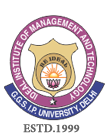 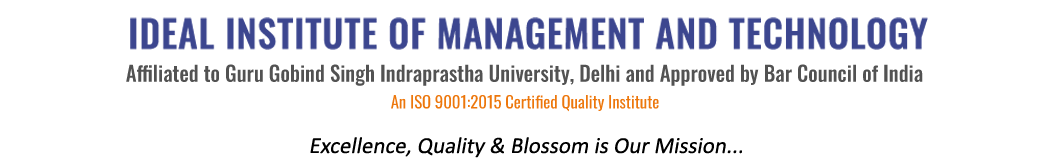       16 X, Karkardooma Institutional Area, (Near Telephone Exchange)
Delhi-110092+91 (11) 22372639, 22375961,http://idealinstitute.edu.inINDUSTRIAL VISIT MOTHER DAIRY - 17TH NOVEMBER' 2015BBA 2ND SHIFT      16 X, Karkardooma Institutional Area, (Near Telephone Exchange)
Delhi-110092+91 (11) 22372639, 22375961,http://idealinstitute.edu.inINDUSTRIAL VISIT MOTHER DAIRY - 17TH NOVEMBER' 2015BBA 2ND SHIFT      16 X, Karkardooma Institutional Area, (Near Telephone Exchange)
Delhi-110092+91 (11) 22372639, 22375961,http://idealinstitute.edu.inINDUSTRIAL VISIT MOTHER DAIRY - 17TH NOVEMBER' 2015BBA 2ND SHIFT      16 X, Karkardooma Institutional Area, (Near Telephone Exchange)
Delhi-110092+91 (11) 22372639, 22375961,http://idealinstitute.edu.inINDUSTRIAL VISIT MOTHER DAIRY - 17TH NOVEMBER' 2015BBA 2ND SHIFT      16 X, Karkardooma Institutional Area, (Near Telephone Exchange)
Delhi-110092+91 (11) 22372639, 22375961,http://idealinstitute.edu.inINDUSTRIAL VISIT MOTHER DAIRY - 17TH NOVEMBER' 2015BBA 2ND SHIFT      16 X, Karkardooma Institutional Area, (Near Telephone Exchange)
Delhi-110092+91 (11) 22372639, 22375961,http://idealinstitute.edu.inINDUSTRIAL VISIT MOTHER DAIRY - 17TH NOVEMBER' 2015BBA 2ND SHIFTS.no.NameClassAttendanceAttendance1PrachiCAM-42FarheenCAM-43JaiCAM-44HarshitCAM-45GunjanCAM-46PragyaCAM-47UtkarshCAM-48AshutoshCAM-49SabaCAM-410VikramCAM-211AnubhavCAM-212AbhishekCAM-213DeepanshuCAM-214RuchikaCAM-215VishvCAM-216PiyushCAM-417JhanviCAM-418RiyaCAM-419DivyanshCAM-220GauravCAM-221SaumyaCAM-222AmanGEN-423SukhleenGEN-424PranjalGEN-425VaibhavGEN-226ApurvaGEN-227SamikshaGEN-228ShaluGEN-229ParulGEN-230LipiGEN-231ChetanGEN-232CheshthaGEN-233ArpitGEN-234GarimaGEN-235AyushiGEN-236ApoorvGEN-237ArchitGEN-238AbhishekGEN-239SakshamGEN-240AnantCAM-2